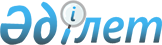 Об установлении ограничительных мероприятий
					
			Утративший силу
			
			
		
					Решение акима Кумтогайского сельского округа Иргизского района Актюбинской области от 9 июня 2021 года № 3. Зарегистрировано в Министерстве юстиции Республики Казахстан 10 июня 2021 года № 22997. Утратило силу решением акима Кумтогайского сельского округа Иргизского района Актюбинской области от 26 октября 2021 года № 7
      Сноска. Утратило силу решением акима Кумтогайского сельского округа Иргизского района Актюбинской области от 26.10.2021 № 7 (вводится в действие после дня его первого официального опубликования).
      В соответствии со статьей 35 Закона Республики Казахстан "О местном государственном управлении и самоуправлении в Республике Казахстан", подпунктом 7) статьи 10-1 Закона Республики Казахстан "О ветеринарии" и на основании представления главного государственного ветеринарного-санитарного инспектора государственное учреждение "Иргизская районная территориальная инспекция Комитета ветеринарного контроля и надзора Министерства Сельского хозяйства Республики Казахстан" от 19 мая 2021 года № 2-18/107 РЕШИЛ:
      1. Установить ограничительные мероприятия на территории крестьянского хозяйства "Олжас" расположенного в зимовке Кетик и крестьянского хозяйства "Тулебай" расположенного в зимовке "Кыдыр" села Карасай Кумтогайского сельского округа Иргизского района, в связи с выявлением заболевания бруцеллез среди крупного рогатого скота.
      2. Государственному учреждению "Аппарат акима Кумтогайского сельского округа Иргизского района Актюбинской области" в установленном законодательством порядке обеспечить государственную регистрацию настоящего решения в Министерстве Юстиции Республики Казахстан.
      3. Контроль за исполнением настоящего решения оставляю за собой.
      4. Настоящее решение вводится в действие после дня его первого официального опубликования.
					© 2012. РГП на ПХВ «Институт законодательства и правовой информации Республики Казахстан» Министерства юстиции Республики Казахстан
				
      Аким Кумтогайского сельского округа 

Ә. Әлібекұлы
